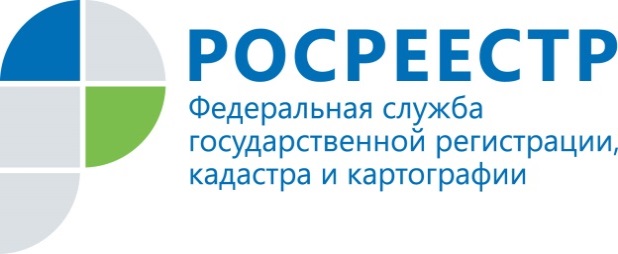 АнонсРосреестр Татарстана на радио «Business FM Казань»31 января в 7.20  на радио «Business FM Казань» выйдет программа «Недвижимость», специальным гостем которой станет начальник отдела государственной регистрации сделок и перехода прав физических лиц Управления Росреестра по Республике Татарстан Галина Гончарова. Во время интервью, которое проведет Анастасия Гизатова, представитель Росреестра Татарстана даст практические советы,  которыми можно будет воспользоваться при покупке недвижимости.  Кроме того, Галина Гончарова также расскажет, какие необходимо предпринять действия владельцам недвижимости, чтобы уберечь ее от посягательств мошенников.  Повтор передачи выйдет в 9.20, 11.20, 13.20, 15.20 и 18.15 . Радио вещает на волне 93.5 FM.Контакты для СМИПресс-служба Росреестра Татарстана+8 843 255 25 10